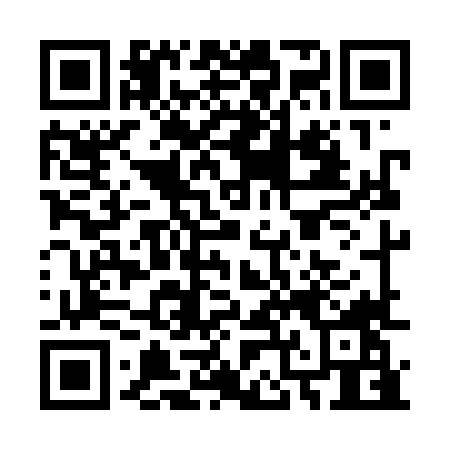 Ramadan times for Freudenreich, GermanyMon 11 Mar 2024 - Wed 10 Apr 2024High Latitude Method: Angle Based RulePrayer Calculation Method: Muslim World LeagueAsar Calculation Method: ShafiPrayer times provided by https://www.salahtimes.comDateDayFajrSuhurSunriseDhuhrAsrIftarMaghribIsha11Mon4:504:506:3312:233:346:136:137:5012Tue4:484:486:3112:223:346:146:147:5113Wed4:464:466:2912:223:356:166:167:5314Thu4:444:446:2712:223:366:176:177:5515Fri4:424:426:2512:223:376:196:197:5616Sat4:394:396:2312:213:386:206:207:5817Sun4:374:376:2112:213:396:226:227:5918Mon4:354:356:1912:213:406:236:238:0119Tue4:334:336:1712:203:416:256:258:0320Wed4:314:316:1512:203:426:266:268:0421Thu4:284:286:1312:203:426:276:278:0622Fri4:264:266:1112:193:436:296:298:0823Sat4:244:246:0912:193:446:306:308:0924Sun4:214:216:0712:193:456:326:328:1125Mon4:194:196:0512:193:466:336:338:1326Tue4:174:176:0312:183:466:356:358:1427Wed4:144:146:0112:183:476:366:368:1628Thu4:124:125:5912:183:486:376:378:1829Fri4:104:105:5712:173:496:396:398:1930Sat4:074:075:5512:173:496:406:408:2131Sun5:055:056:531:174:507:427:429:231Mon5:035:036:511:164:517:437:439:252Tue5:005:006:491:164:527:457:459:273Wed4:584:586:471:164:527:467:469:284Thu4:554:556:451:164:537:477:479:305Fri4:534:536:431:154:547:497:499:326Sat4:504:506:411:154:547:507:509:347Sun4:484:486:391:154:557:527:529:368Mon4:454:456:371:144:567:537:539:389Tue4:434:436:351:144:567:557:559:4010Wed4:404:406:331:144:577:567:569:41